ΟΝΟΜΑ ΚΑΘΗΓΗΤΡΙΑΣ: ΜΑΡΙΝΑ ΜΟΥΡΤΖΟΥΚΟΥ  ΜΑΘΗΜΑ: ΝΕΟΕΛΛΗΝΙΚΗ ΛΟΓΟΤΕΧΝΙΑ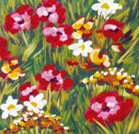 ΤΑΞΗ: Β23oς ΚΥΚΛΟΣΧριστός Ανέστη!Υγεία & ΦωςΤοῦ Μαϊοῦ ροδοφαίνεται ἡ μέρα
ποὺ ὡραιότερη φύση ξυπνάει
καὶ τὴν κάνουν λαμπρὰ καὶ γελάει
πρασινάδες, ἀχτίδες, νερά.                                                                                                                                               Δ. Σολωμός ΚΕΙΜΕΝΟ: «Ο ΚΑΣΠΑΡ ΧΑΟΥΖΕΡ ΣΤΗΝ ΕΡΗΜΗ ΧΩΡΑ» Δ.ΧΑΤΖΗΣΕΡΩΤΗΣΕΙΣ1)Συναισθήματα που σας προκάλεσε η ζωή του Κώστα και κυρίως οι σκέψεις του στο τέλος του κειμένου.2)Σήμερα αυτός (κατά κανόνα) είναι ο τρόπος με τον οποίο βιώνει την καθημερινότητά του ένας μετανάστης σε μια μεγαλούπολη;                                                  Η αίθουσα διδασκαλίας μας περιμένει!                                                                        